TasBay Previous data…You might want to check out any patterns over the years…. Maybe also take a jolly close look at the uppy axis ranges over the years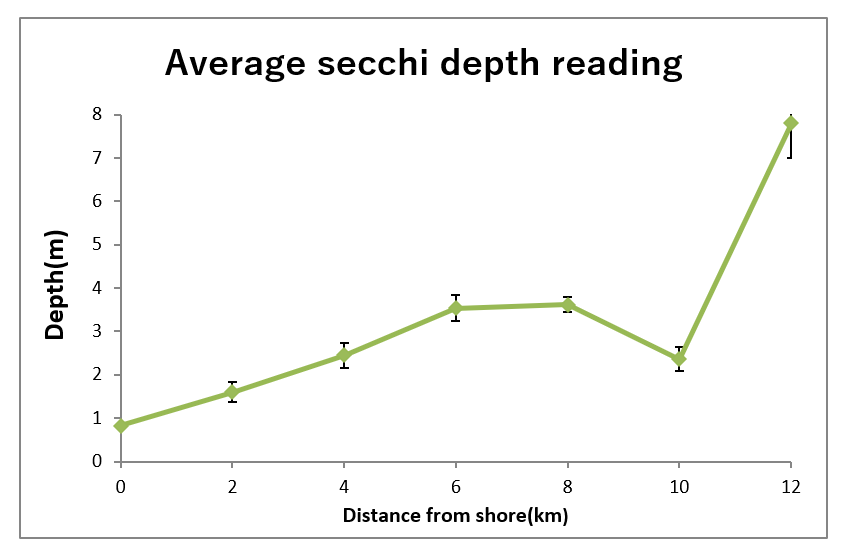 2013   Thanks Hannah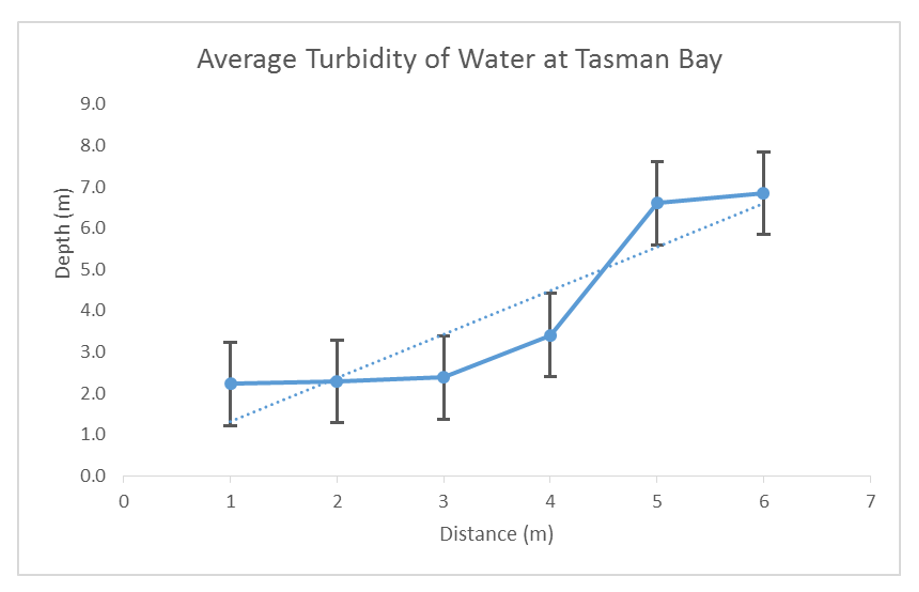 2015  Thanks Vanessa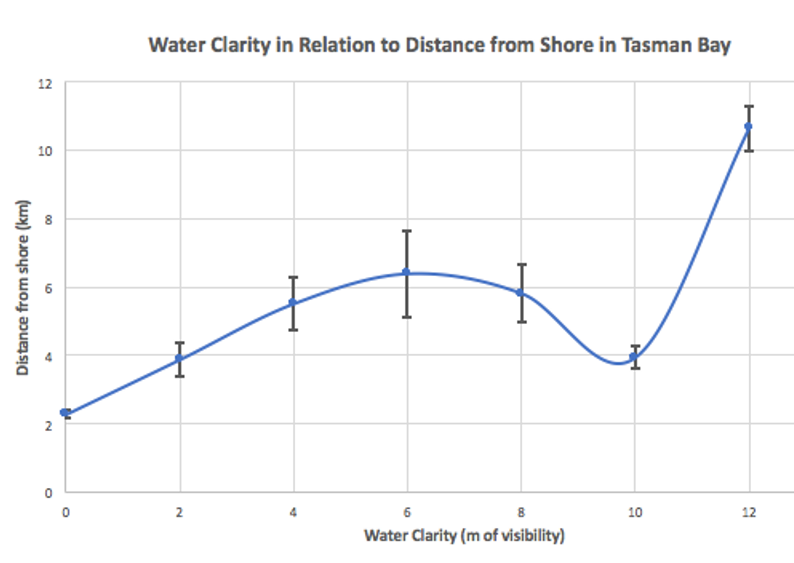 2017  Thanks Indi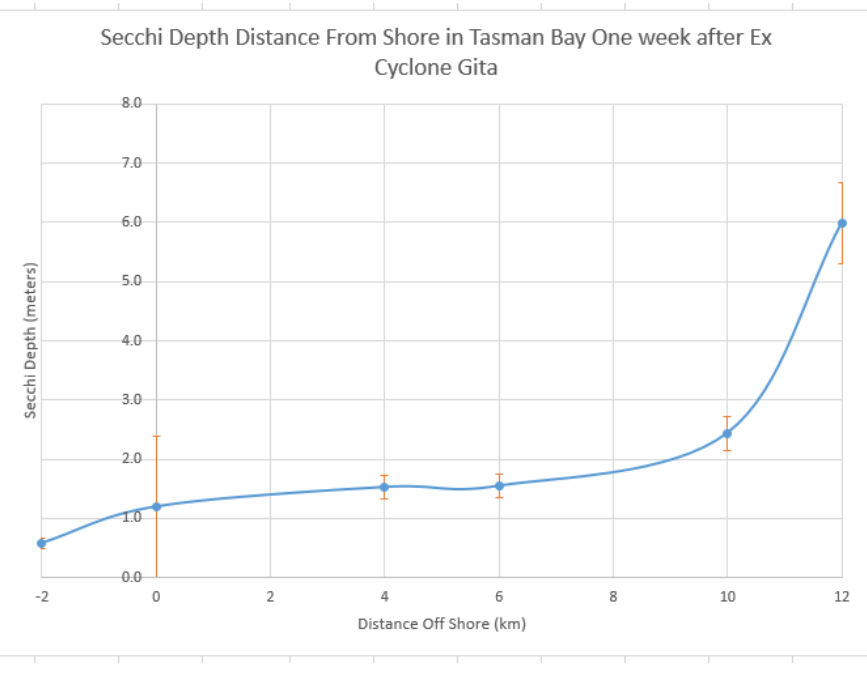 2018  Thanks Agni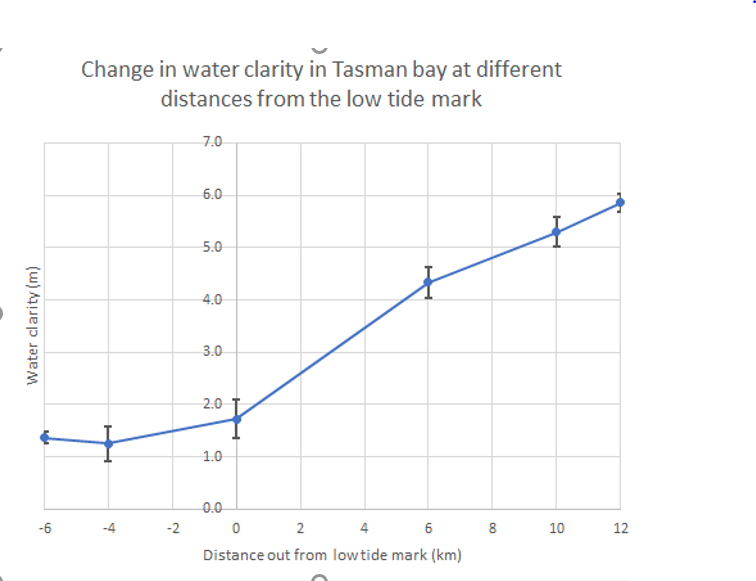 2019 Thanks Merlyn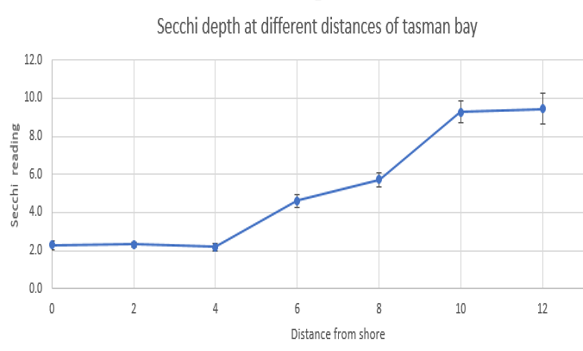 2020  Thanks Emma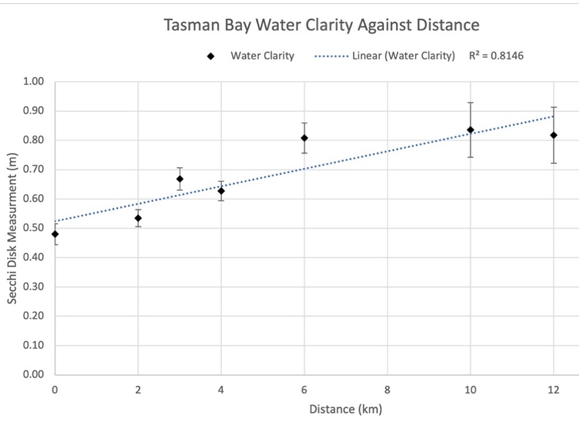 2021  Thanks Lennox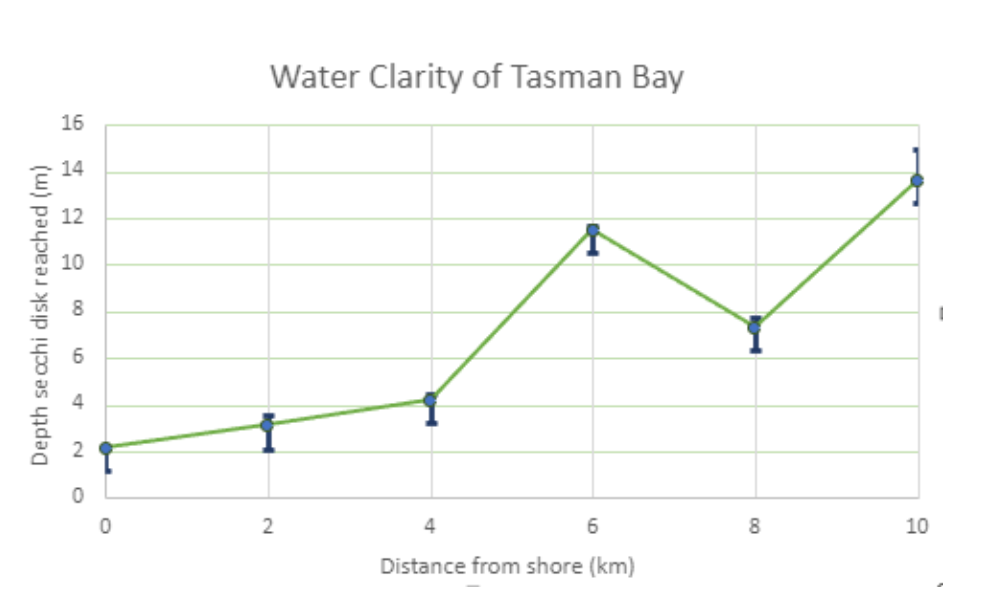 2022   Thanks Tegan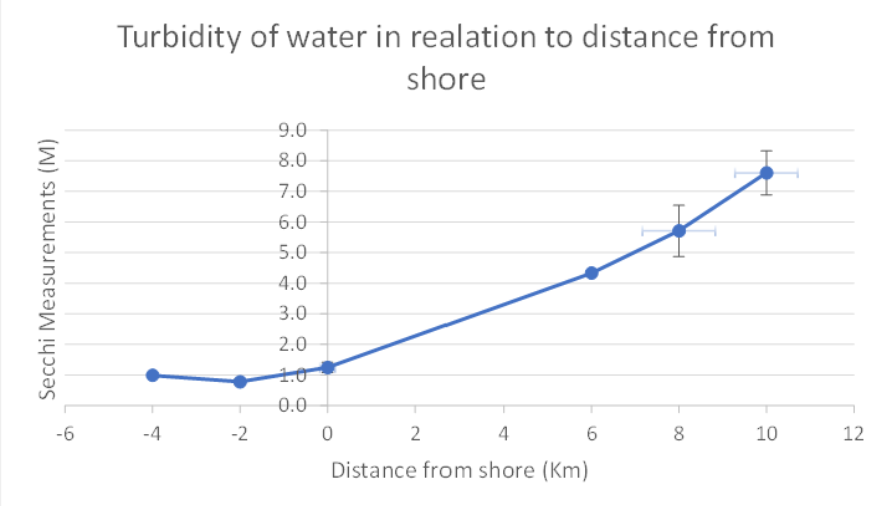 2023   Thanks EmilyWhat will we find?